07.04.2020-09.04.20206-7  классТема «Кем быть»Педагог-психолог:  Боярова Светлана Александровна.  Viber, Watsap:89233331050-Посмотрите на карточку, какие профессии изображены. Напиши ниже, что ты знаешь о каждой профессии.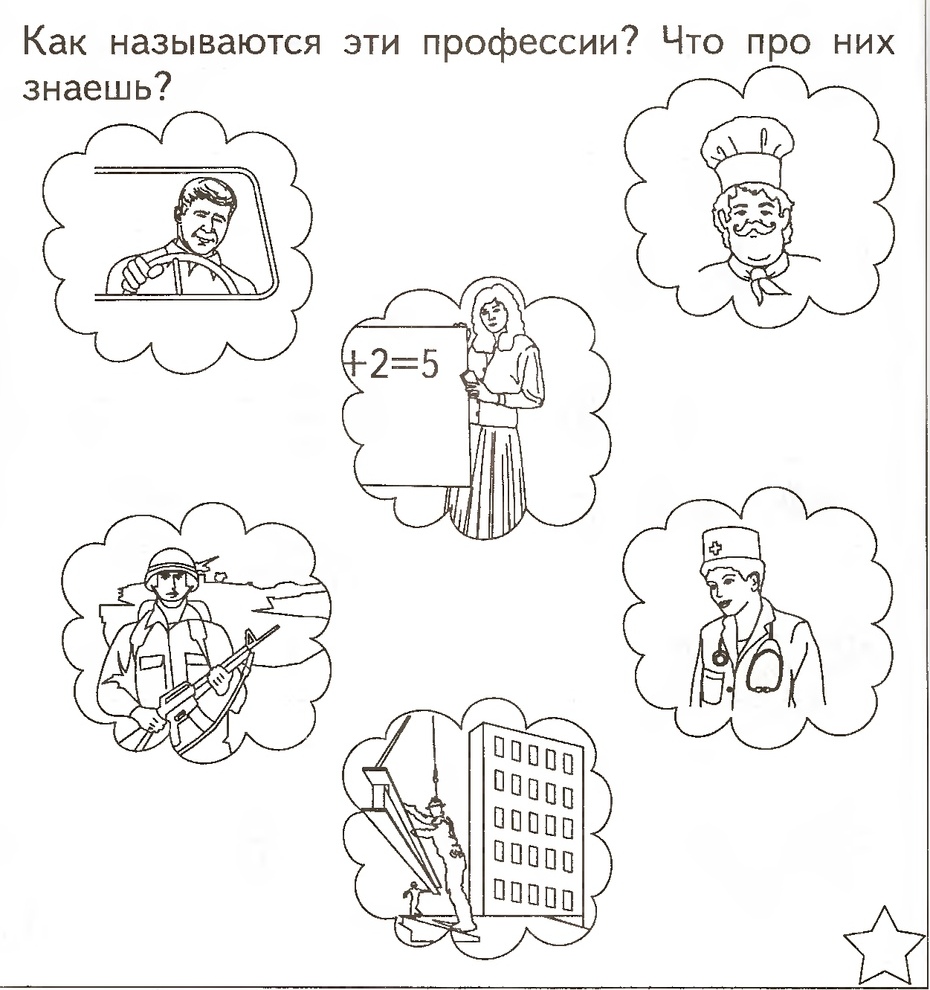 